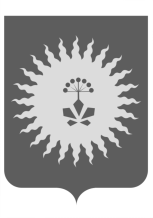 АДМИНИСТРАЦИЯАНУЧИНСКОГО МУНИЦИПАЛЬНОГО ОКРУГАПРИМОРСКОГО КРАЯП О С Т А Н О В Л Е Н И ЕОб определении домов, соответствующих средним условиямна   территории Анучинского муниципального округа В соответствии с пунктом 22 Постановления Правительства Российской Федерации от 14 декабря . N 761(ред. от 18.04.2018 № 464) "О предоставлении субсидий на оплату жилого помещения и коммунальных услуг", статьи 159 Жилищного кодекса, в целях расчета стандартов стоимости жилищно-коммунальных услуг, на основании Устава Анучинского муниципального округа Приморского края, администрация Анучинского муниципального округа Приморского краяПОСТАНОВЛЯЕТ:1. Определить дома, уровень благоустройства, конструктивные и технические параметры, которых соответствуют средним условиям в Анучинском муниципальном округе Приморского края по двум группам.1.1. В группе многоквартирных домов - капитальные кирпичные двухэтажные жилые дома с шиферной кровлей, со сроком эксплуатации  40 лет, без лифта и мусоропровода со следующим набором услуг: холодное водоснабжение, водоотведение, централизованное отопление, электроснабжение, содержание и ремонт жилого помещения, сбор и транспортировка твердых бытовых отходов.1.2. В группе жилых домов индивидуального жилищного фонда –деревянные одноэтажные жилые дома с шиферной кровлей, со степенью износа от 30% до 70%, со следующим набором услуг: холодное водоснабжение (уличная колонка, колодец, скважина), электроснабжение, печное отопление, газоснабжение от индивидуальных газобаллонных установок, сбор и транспортировка твердых бытовых отходов.       2. Общему отделу администрации Анучинского муниципального округа Приморского края (Бурдейной) разместить постановление на официальном сайте администрации Анучинского муниципального округа Приморского края в информационно-телекоммуникационной сети Интернет.       3. Контроль за выполнением данного постановления возложить на заместителя главы администрации Анучинского муниципального округа И. В. Дубовцева.Глава Анучинского муниципального округа                                                          С.А.Понуровский          08.09.2021с. Анучино№700